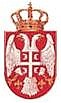              Република Србија  МИНИСТАРСТВО ПРИВРЕДЕ          Број: 404-02-163/2015-02          08. септембар 2015. године                   Б е о г р а д	На основу члана 60. Закона о јавним набавкама („Службени гласник РС“ број 124/12, 14/15 и 68/15), Министарство привреде објављујеПОЗИВ ЗА ПОДНОШЕЊЕ ПОНУДАНазив Наручиоца: Министарство привредеАдреса Наручиоца: Кнеза Милоша 20Интернет страница Наручиоца: www.privreda.gov.rsВрста Наручиоца: Орган државне управеВрста поступка јавне набавке: Јавна набавка мале вредностиРедни број набавке: 33/2015Врста предмета: УслугеОпис предмета, назив и ознака из ОРН: Предмет јавне набавке су услуге осигурања возила Министарства привреде; ОРН: 66514110, услуге осигурања моторних возилаКритеријум за доделу уговора: најнижа понуђена ценаНачин преузимања конкурсне документације, односно интернет адреса где је објављена: Конкурсна документација се може преузети на Порталу јавних набавки и на интернет страници наручиоца www.privreda.gov.rsНачин подношења понуда и рок за подношење понуда:  Понуђач подноси понуду непосредно или путем поште. Уколико понуђач понуду подноси путем поште мора да обезбеди да иста буде примљена од стране наручиоца до датума и часа који је одређен у овом позиву. Понуда се доставља у  писменом   облику на српском језику у затвореној коверти, затвореној на начин да се приликом отварања понуде са сигурношћу може утврдити да се први пут отвара. Понуда се доставља на адресу: Београд, Кнеза Милоша 20. Неблаговременом ће се сматрати понуда која није примљена од стране наручиоца до датума и часа који је одређен у овом позиву. Уколико је понуда неблаговремена Наручилац ће је неотворену вратити понуђачу, са назнаком да је неблаговремена.  Рок за подношење понуда  је  до 18. септембра 2015. године  до 12,00 сатиМесто, време и начин отварања понуда: Отварање понуда одржаће се дана 18. септембра 2015. године са почетком у 12:15 часова, у просторијама Министарства привреде, Београд, Кнеза Милоша 20, I спрат, канцеларија 115.Услови под којим представници понуђача могу учествовати у поступку отварања понуда: Овлашћени представници понуђача, пре почетка отварања понуде морају комисији за отварање поднети пуномоћје за учешће у поступку отварања понуда.Рок за доношење одлуке: Одлуку о додели уговора Наручилац ће донети у року од 3 дана од дана отварања понуда.Лице за контакт: Снежана Црнојевић, 011/3642-699, snezana.crnojevic@privreda.gov.rs,